Электротехника и электроника1ое заданиеЦЕПЬ ПОСТОЯННОГО ТОКАНарисуйте схему, соответствующую вашему варианту, исключая резисторы, перечисленные в таблице вариантов ниже, и те EDS со значениями 0.Рассчитать значения всех токов и неизвестных EDS (в таблице: ???),Определите напряжение между точками в таблице,Определите, какие EDS являются источниками, и рассчитайте общую емкость этих источников.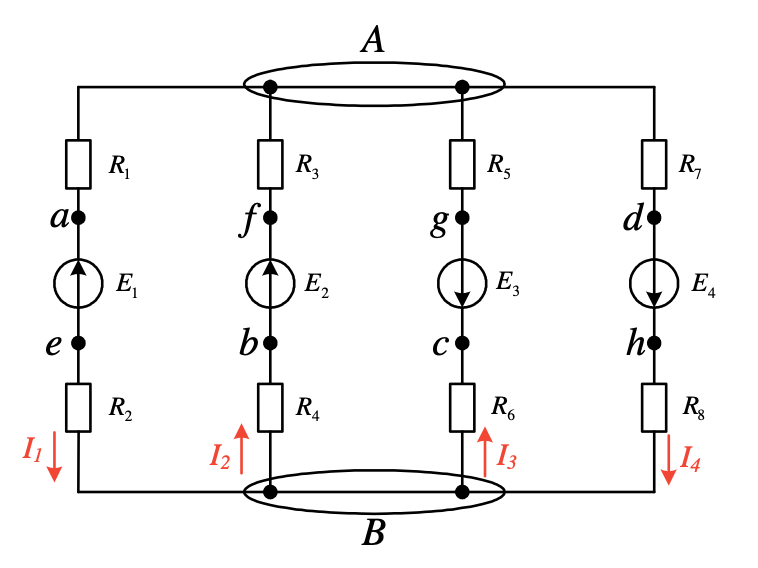      Задача предназначена для того, чтобы научиться правильно пользоваться «табличными формулами»: элементными уравнениями (1) и (2), уравнениями напряжения (3), а также познакомиться с оценкой режима работы EDS.   Формула имеет такой знак (минус), если положительные направления, принимаемые EDS и напряжением (здесь направления обеих стрелок) совпадают.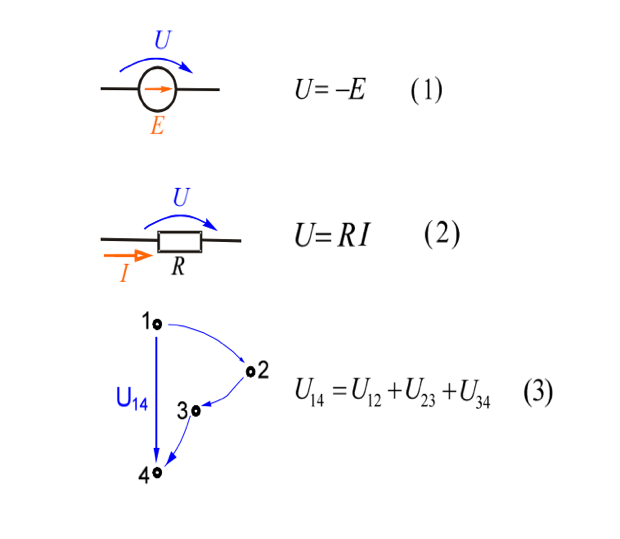 Формула имеет знак плюс, если положительные направления (направления стрелок), принимаемые током и напряжением, совпадают. Каждое напряжение можно выразить как сумму двух или более напряжений.К примеру: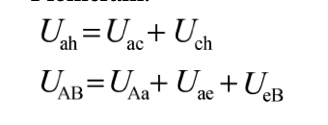 Задание
Значения сопротивления в Омах (Ω): R1=5, R2=35, R3=10, R4=40, R5=15, R6=25, R7=20, R8=30. 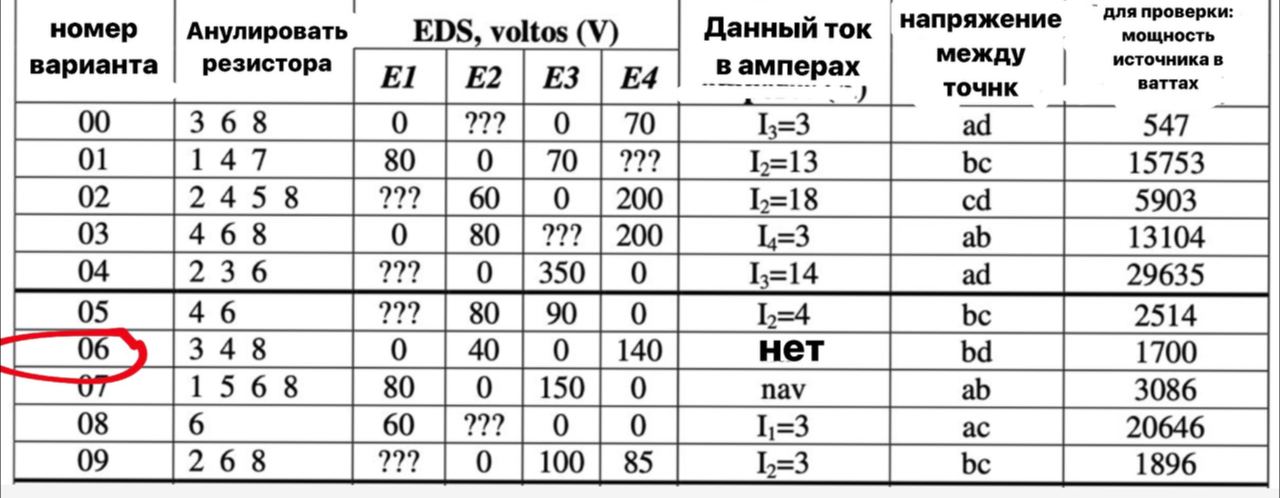 (6ой вариант)Методические указания по графоаналитической работе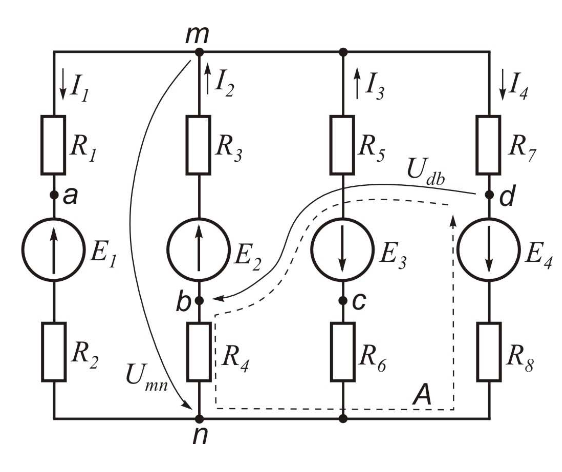   Перерисовать схему, оставив только те резисторы и источники EDS, которые указаны в индивидуальном задании (если E = 0 или R = 0, то такие элементы на схеме не показывать).Ни в коем случае не изменяйте указанное на схеме положительное направление тока и EDS!Желательные шаги решенияЕсть 3 разных варианта заданийOдна из веток имеет только источник EDS (R = 0).а) написать уравнения по трем контурам Кирхгофа II, которые образованыветвь без сопротивления и три другие ветви. Рассчитайте три тока;б) ток в ветви, где R = 0, получается по закону Кирхгофа I.Дан один ток, но одно значение EDS неизвестно.а) написать два уравнения по контурам закона Кирхгофа II через ветвь сизвестный ток и те две ветви, у которых нет неизвестной ЭЦП. Рассчитайте два тока; б) определить четвертый ток по закону Кирхгофа I;в) напишите уравнение по Кирхгофу II для любого контура через ответвление с неизвестным EDS и определите значение этого EDS.Все четыре тока неизвестны, и во всех ветвях есть сопротивления.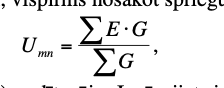 Расчет напряжения между уставками(а) отметьте на схеме необходимое напряжение; если, например, необходимо найти напряжение Udb, отметьте стрелкой от точки d до точки b (см. пример на чертеже);б) написать уравнение по закону Кирхгофа II для цепи, в которую входит это искомое напряжение.Например контуру А: 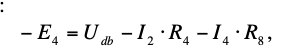 Баланс мощностиСначала определите для каждого источника EDS, является ли он генератором или потребителем. Если реальные (а не отмеченные на схеме положительные!) Направления ЭЦП и тока совпадают, то ЭЦП является генератором, иначе - потребителем. Отныне текущие отметки и отметки EDS больше не соблюдены.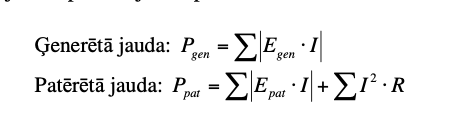 